Red Hall Primary School, Headingley Crescent, Darlington, Co Durham, DL1 2ST Tel: 01325 254770www.redhallprimary-darlington.co.ukEmail:admin@redhall.darlington.sch.uk17th April 2018Photograph/Video Consent Form New Data Protection Guidelines from May 2018 – GDPRDear Parent/Carer,You may be aware that there are new data protection regulations coming in from May 2018. To ensure we are meeting the new requirements, we need to seek your consent to take and use photographs and videos of your child.  We would appreciate you taking the time to give consent again if you are happy for us to use photographs/videos in the ways described below.From 26th May 2018, we will only use and keep pupil’s images for one year after they have left Red Hall Primary School. Exceptions to this will be in the case of pupils from the school meeting a VIP.If you change your mind at any time, or would like to discuss this matter further, please do not hesitate to contact the school on 01325 254770.  Please complete the form below and return to school by Thursday 29th March 2018.Yours faithfully,Ms J DavidsonHeadteacher__________________________________________________________________________________Photograph/Video Consent FormChild’s name: ____________________________________________________________________Please tick the relevant box(es) below and return this form to schoolI am happy for the school to take photographs/videos of my child. I am happy for photographs/videos of my child to be used on the school website and Social Media (Facebook etc). I am happy for photographs/videos of my child to be used in the school brochure and internal displays.I am happy for photographs of my child to be displayed in school for medical/dietary purposes.I am NOT happy for the school to take or use photographs/videos of my child.Parent/Carer signature: ______________________________________ 	Date: _________________Please note all copies of school letters can be viewed on the website at www.redhallprimary-darlington.co.uk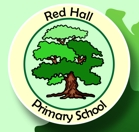 